LEI MUNICIPAL Nº 0016/2023 – GAB-PREF AUTOR: PODER LEGISLATIVO CONCEDE TÍTULO DE CIDADÃO ARARUNENSE, À SRA. HELOÍSA MIRELLI DINIZ, E DÁ OUTRAS PROVIDÊNCIAS.O PREFEITO MUNICIPAL DE ARARUNA, ESTADO DA PARAÍBA, no uso de suas atribuições legais, conferidas pela Lei Orgânica do Município, faz saber que a Câmara Municipal aprovou e eu sanciono a seguinte Lei:Art. 1º - Neste ato, conceda-se título de Cidadã Ararunense à Senhora HELOÍSA MIRELLI DINIZ, em virtude de seus serviços prestados ao município.Art. 2° - A presente honraria será entregue em Sessão Solene, a ser determinada pela presidência da Câmara Municipal de Araruna/PB.Art. 3º - Esta lei entra em vigor na data de sua publicação, revogadas as disposições em contrário.GABINETE DO PREFEITO, ARARUNA - PB, 21 DE AGOSRO DE 2023.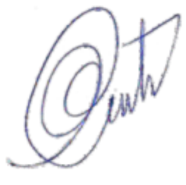  Vital da Costa Araújo  Prefeito Constitucional	